Informācija medijiem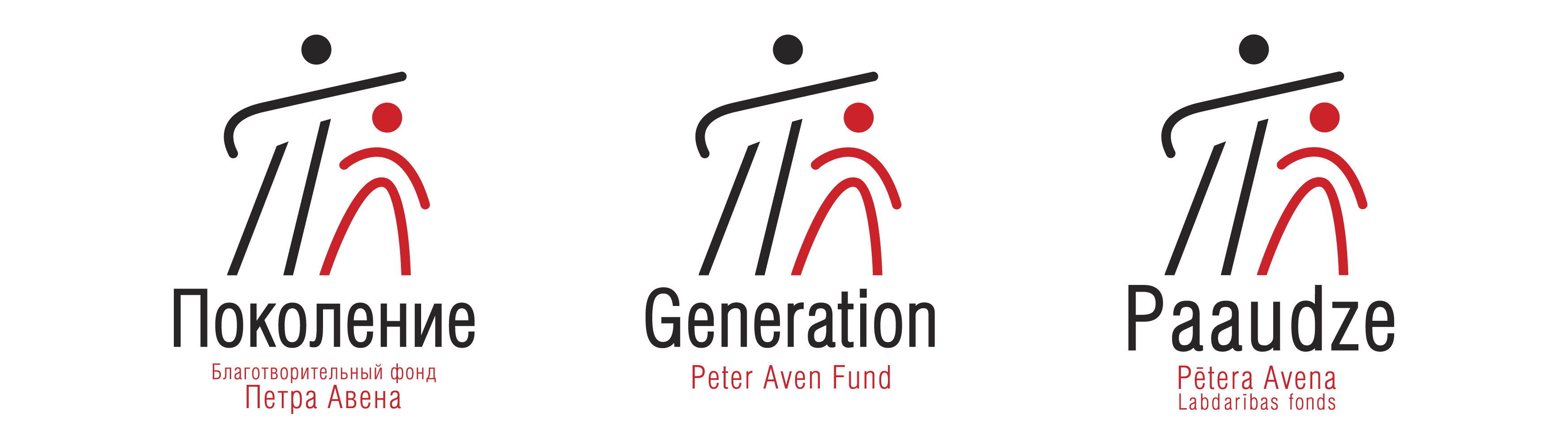 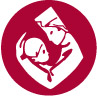 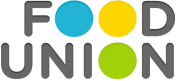 2016.  8. jūlijāLatvijā 20 jauni Dakteri Klauni – seši uzsāk darbu Liepājas reģionālajā slimnīcāDarbam Latvijas slimnīcās biedrība Dr.Klaunssagatavojusi 20 jaunos Dakterus Klaunus, radot iespēju bērniem veseļoties ar prieku arī slimnīcās Liepājā, Rēzeknē un Daugavpilī. Vēl daļa pievienosieskolēģiem Ventspilī, Valmierā, Cēsīs, kā arīBērnu klīniskās universitātes slimnīcā, Rīgā.Biedrība Dr.Klauns četros pastāvēšanas gados trešo reizi organizēja apmācību kursu jaunajiem Dakteriem Klauniem. Pēc pusgada teorijas kursa un prakses medicīnas klaunādē 20 jaunie Dakteri Klauni turpinās darbu pastāvīgi, kā arī turpmāk papildinās zināšanas biedrības Dr.Klauns organizētajās mācībās, tiekoties ar kolēģiem no Latvijas un citām valstīm. Savā pirmajā darba dienā Liepājas reģionālajā slimnīcā jaunie Dakteri Klauni lieliski sapratās ar mazajiem pacientiem, personālu, kā arī viesiem no Liepājas domes, pirmoreiz šeit iepazīstinot ar medicīnas klaunādes nozīmi, iespējām īpašā veidā sniegt pozitīvas emocijas mazajiem pacientiem veseļošanās laikā. “Jaunie Dakteri Klauni ar lielu uzcītību apguva programmu, un esam gandarīti, ka šajā – trešajā atlasē esam satikuši daudzas jaunas personības, kuras ienesīs prieku slimnīcās. Liels prieks, ka izdevies paplašināt biedrības Dr.Klauns darbu arī reģionālajās slimnīcās Daugavpilī, Rēzeknē un Liepājā, kurās līdz šim mazajiem pacientiem nebija iespējas saņemt šāda veida atbalstu. Mūsu darbam būtisks ir sabiedrības finansiālais atbalsts, bet īpašu paldies sakām arī pašvaldībām un visu slimnīcu vadībai par morālo atbalstu un uzticēšanos,” atklāj biedrības Dr.Klauns vadītāja Marianna Milovska. Liepājas Reģionālās slimnīcas Vispārējās bērnu slimību nodaļas virsārste Guna Heidemane saka: „Ārstu Klaunu ienākšana slimnīcā un tieši bērnu nodaļā ir apsveicama iniciatīva, jo klauni, kas mums visiem asociējas ar smiekliem un jautrību, spēj samazināt mazo pacientu un arī viņu vecāku bailes vai trauksmes sajūtu, kas saistīta ar slimnīcu, ar ārstēšanu, ar manipulācijām, kas jāveic. Kad Dakteri Klauni sāk jokot ar bērniem, tas mazina stresu un uztraukumu. Dakteri Klauni var palīdzēt vairāk uzticēties mediķiem un atvieglot komunikāciju starp personālu, mazo pacientu un viņa vecākiem. Tas ir ļoti svarīgi, jo ļauj gan bērniem, gan viņu vecākiem nomierināties un justies labāk, kas veicina arī atlabšanu.” Biedrība Dr.Klauns sešu Dakteru Klaunu darbu Liepājas reģionālajā slimnīcā nodrošinās galvenokārt ar Liepājas domes, kā arī Liepājas uzņēmumu SIA "Lesjofors Springs LV", AE Partner SIA, AS "Jensen Metal" atbalstu. “Dr. Klauns” kā sabiedriska labdarības organizācija darbojas kopš 2012.gada, un tās pārstāvji – 25 profesionāli medicīnas klauni – dodas uz Bērnu Klīniskās universitātes slimnīcu un citām slimnīcām Latvijā, lai psiholoģiski palīdzētu bērniem, atvieglojot mazo pacientu ikdienu, kamēr tie uzturas slimnīcā. Dakteru Klaunu projektu biedrība “Dr.Klauns”īsteno sadarbībā ar Bērnu klīniskās universitātes slimnīcu un ar Izraēlas vēstniecības, Latvijā vadošā piena pārstrādes uzņēmuma “Food Union“ un Pētera Avena labdarības fonda “Paaudze”atbalstu. Papildu informācijai:Marianna Milovska, Dr.Klauns biedrības vadītāja, 29259971, marianna.milovska@gmail.comhttps://www.facebook.com/drklaunsh/wfacebk.com/drklauns